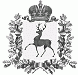 СЕЛЬСКИЙ СОВЕТСТАРОРУДКИНСКОГО СЕЛЬСОВЕТА ШАРАНГСКОГО МУНИЦИПАЛЬНОГО РАЙОНА НИЖЕГОРОДСКОЙ ОБЛАСТИРЕШЕНИЕот  08.11.2018г.									№17О принятии Устава Старорудкинского сельсоветаШарангского муниципального районаНижегородской области 	В целях приведения Устава Старорудкинского сельсовета Шарангского муниципального района Нижегородской области в соответствие с Федеральным законом от 06.10.2003 года № 131–ФЗ «Об общих принципах организации местного самоуправления в Российской Федерации», сельский Совет р е ш и л: 	1. Принять Устав Старорудкинского сельсовета Шарангского муниципального района Нижегородской области.	2. Направить Устав Старорудкинского сельсовета Шарангского муниципального района Нижегородской области в Главное управление Министерства юстиции Российской Федерации по Нижегородской области для государственной регистрации.	3. Разместить текст Устава  Старорудкинского сельсовета Шарангского муниципального района Нижегородской области в доступных для ознакомления граждан местах (сельская администрация, Старорудкинская библиотека, Щекотовская библиотека).          4. Отменить решение сельского Совета Старорудкинского сельсовета от 26.10.2018г. №16 «О принятии Устава Старорудкинского сельсовета Шарангского муниципального района Нижегородской области.Глава местного самоуправления 		                	                   Н.Н.Лежнина